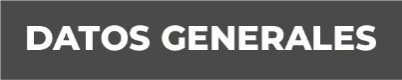 Nombre: Yumuri Dinora Francisco MestizoGrado de Escolaridad: Licenciatura en DerechoCédula Profesional (Licenciatura): 10352861Teléfono de Oficina: 846 266 22 29Correo Electrónico: Formación Académica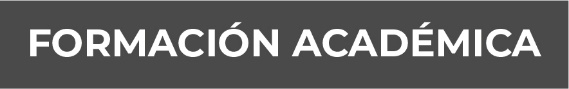 2012-2016Licenciatura en Derecho Universidad Veracruzana Xalapa, Veracruz.Trayectoria Profesional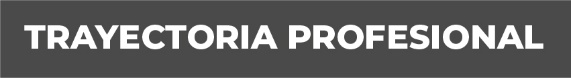 2017-2022Abogada en Notaria 19 de Banderilla, Veracruz.2015-2017Servicio social y prácticas profesionales Juzgado 15° de Distrito Xalapa, Veracruz.  Conocimiento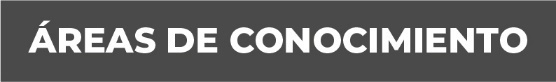 Derecho PenalDerecho notarial Derecho civilAmparo